      RECESSIONAL HYMN  Immaculate Mary!
Our hearts are on fire,
that title so wondrous
fills all our desire.
Ave, ave, ave Maria!
Ave, ave, ave Maria!

We pray for God’s glory,
the Lord’s kingdom come!
We pray for his vicar,
our father, and Rome.
Ave, ave, ave Maria!
Ave, ave, ave Maria!


We pray for our mother
the church upon earth,
and bless, sweetest lady,
the land of our birth.
Ave, ave, ave Maria!
Ave, ave, ave Maria!


For poor, sick, afflicted
thy mercy we crave;
and comfort the dying 
thou light of the grave.
Ave, ave, ave Maria!
Ave, ave, ave Maria!
29th SUNDAY IN ORDINARY TIME     ENTRANCE HYMN     “Hail Redeemer King Divine”RESPONSORIAL PSALM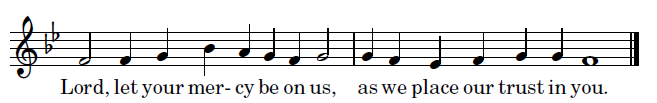 Chabanel Psalms Royce Nickel
Upright is the word of the LORD,
and all his works are trustworthy.
He loves justice and right;
of the kindness of the LORD the earth is full.

See, the eyes of the LORD are upon those who fear him,
upon those who hope for his kindness,
To deliver them from death
and preserve them in spite of famine.

Our soul waits for the LORD,
who is our help and our shield.
May your kindness, O LORD, be upon us
who have put our hope in you.
ALLELUIA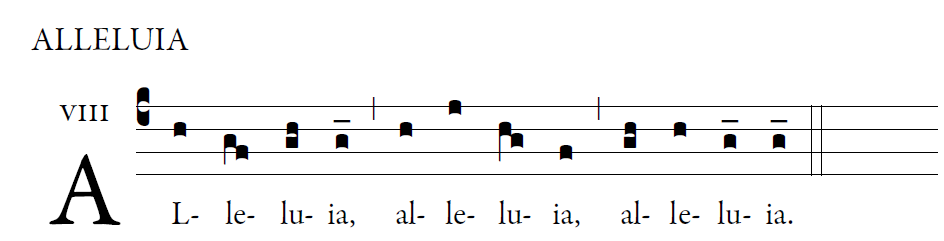                 The Son of Man came to serve                 and to give life as a ransom for manyOFFERTORY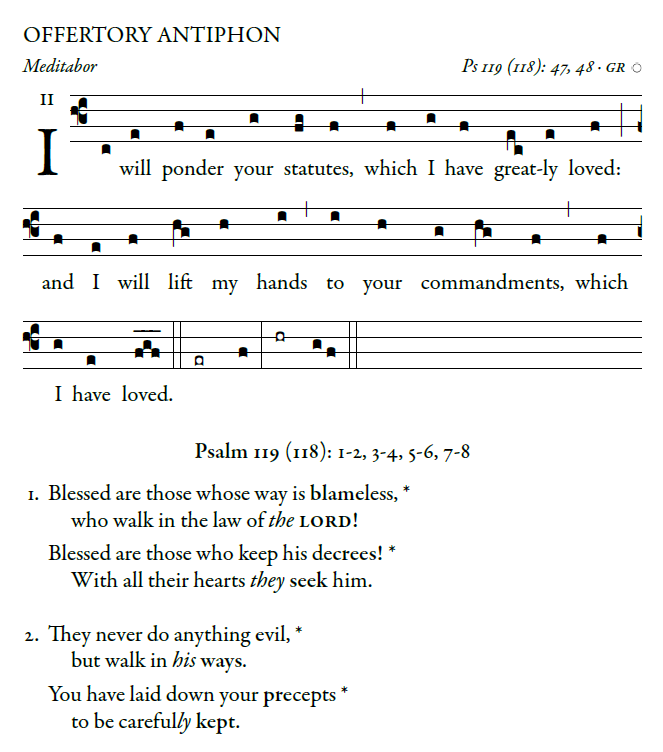 ͡©illminarepublications.comBlessed are those whose way is blameless, who walk in the law of the LORD! Blessed are those who keep his decrees! With all their hearts they seek him.They never do anything evil, but walk in his ways. You have laid down your precepts to be carefully kept.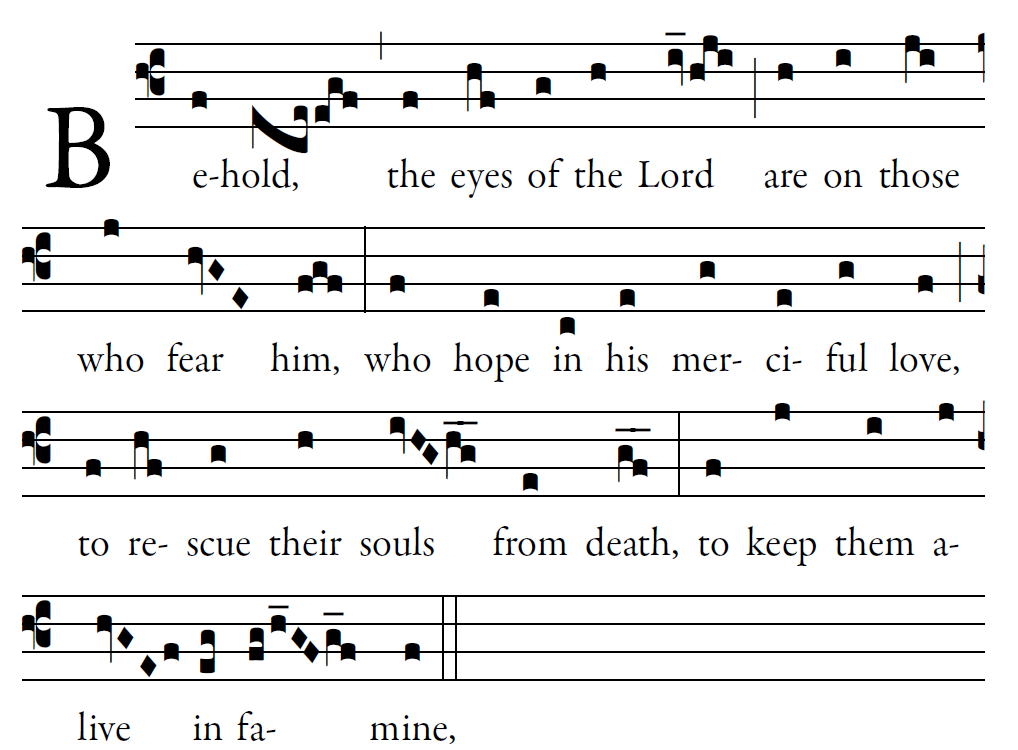                                                                     Fr. Columba Kelly  ©St. Mainrad Archabbey Blessed is he whose transgression is forgiven, whose sin is remitted. Blessed the man to whom the LORD imputes no guilt, in whose spirit is no guile.So let each faithful one pray to you in the time of need. The floods of water may reach high, but such a one they shall not reach.You are a hiding place for me; you keep me safe from distress; you surround me with cries of deliverance. I will instruct you and teach you  the way you should go; I will fix my eyes up-on you.COMMUNION HYMN      “Let All Mortal Flesh Keep Silence